Bauplätze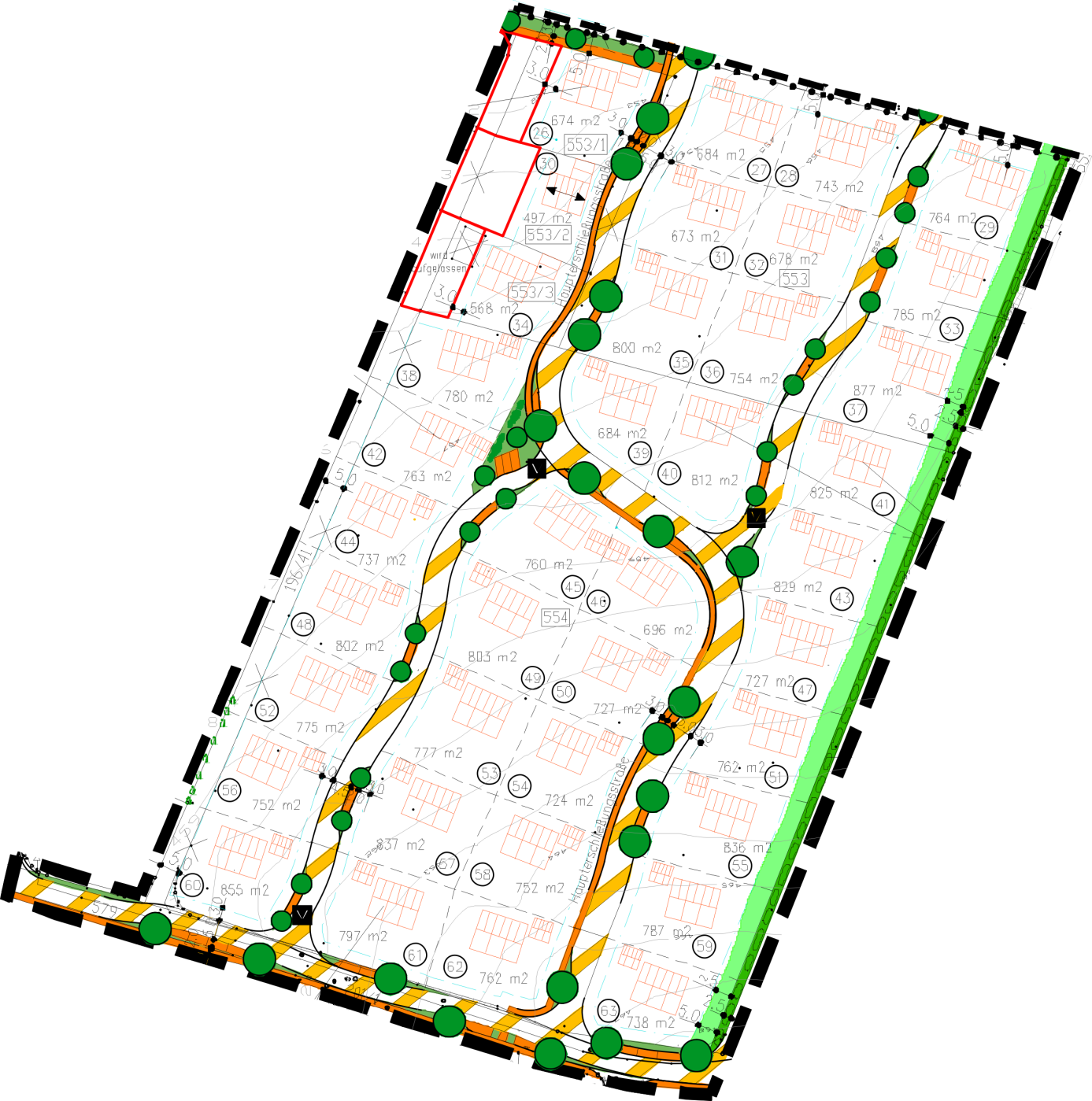 Geländehöhen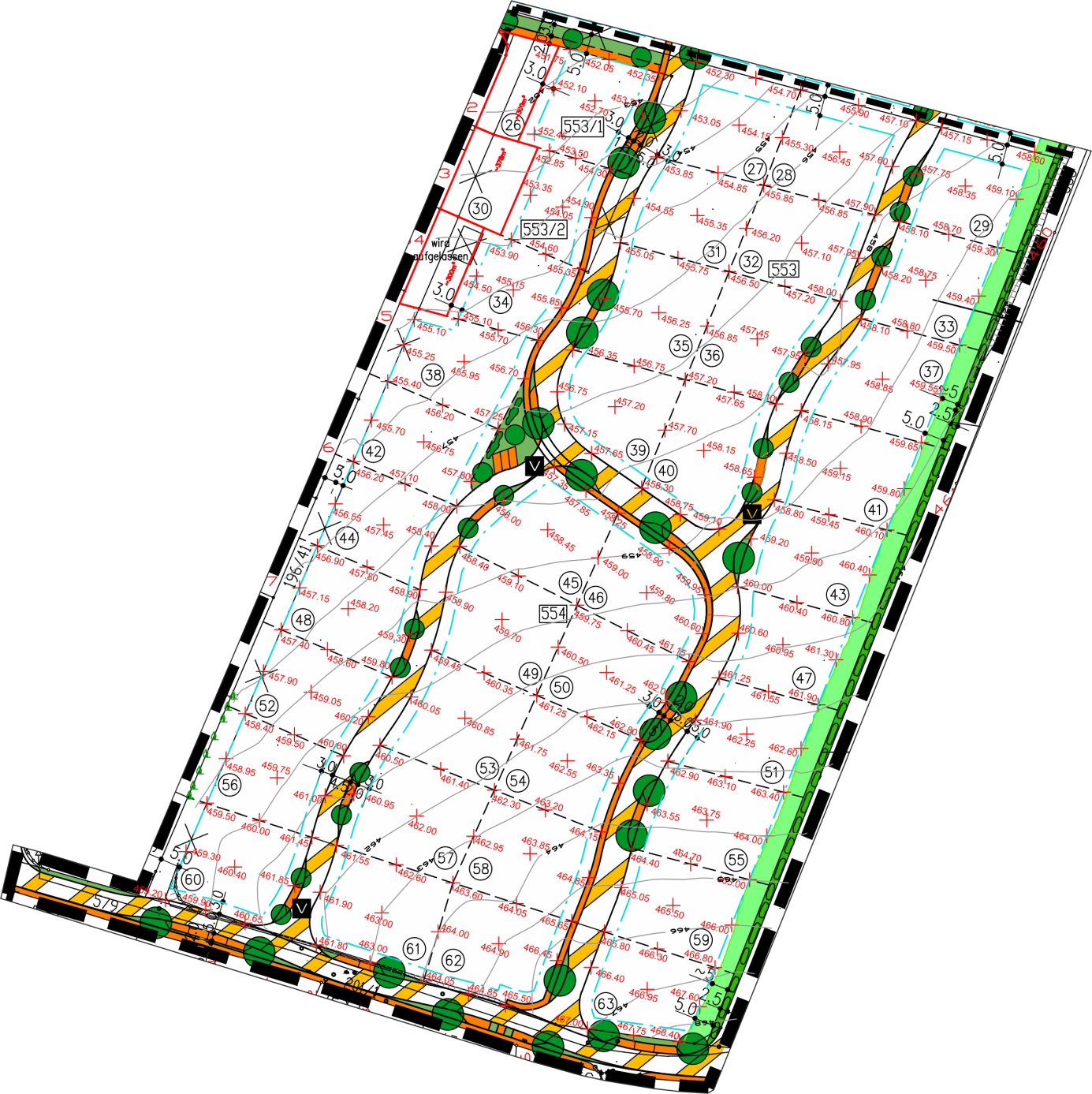 